Меню для Настроек ФункцийИнструкция по эксплуатации автомобильного видеорегистратора Best Electronics F202012включения и выключения ночного видения. Правая кнопка         Переключение отображения дисплея камеры SOS                 Кнопка защиты файлов от перезаписиЗарядка：Это устройство имеет встроенную литиевую батарею 600 мАч, при включении аппарата, нужно около 90 минут для полностью заряжения, можно снимать видео во время заряда. расход заряда примерно 380 мА во время работы аппарата, при случае включения ночного видения, расход заряда примерно 580 мА.Включение / выключение и пауза1. Нажмите кнопку питания на три секунда для вкл / выкл, для включения, на дисплее показано "включается аппарат"2. Нажмите кнопку питания для выключения дисплея, может экономить электроэнергию, нажмите ещё раз для включения.напоминание: нажмите кнопку питания, и если на дисплее не показано "выключается аппарат", значит просто дисплей выключается, а не аппарат.Установка даты и времяНажмите кнопку  "MENU" для входа в режим настройки, нажмите кнопку «MODE» для перехода в меню изменения "Настройки", выберите "установка дату", нажмите кнопку "MODE" для переключения и изменения с помощью кнопки левой / правой, нажмите кнопку "ОК"  после завершения настройки, настройка дату / время завершена.● Тревожная кнопка SOS - когда происходят неожиданные ситуации, водитель может нажать кнопку SOS для того, чтобы аппарат автоматически сохранил видео до и после аварии как видеофайл, который не может быть удален. ● Дисплей 2,7 "16:9 с высоким разрешением, с двумя объективами, которые поворачиваются на 180°. ● H.264 кодек сжатия ● Быстрое переключение в режим ночной съемки.●Высокоскоростная видеозапись 30к/с, четкое и гладкое изображение, без размытия ● HD PC камера, подключайте и работайте без драйвера. ● Инфракрасный подсветка.●Циклическая запись ● Функция записи по датчику движения. ● Поддержка ТВ выход, и HDMI выход● В комплекте пульт дистанционного управления.Предисловие  Благодарим Вас за покупку видеорегистратора Best Electronics F20 с высоким разрешением, Большие углы съемки достигаются благодаря уникальному дизайну двойного-объектива и записи с двух каналов.Прочитайте данную инструкцию перед использованием полностью и сохраните ее для дальнейшего использования. Мы надеемся, что эта продукция удовлетворит ваши требованиям и долго вам прослужит!Гарантия Качества Продукции
Данная продукция сертифицирована и рекомендована BSMI, FCC, CE & ROHS и т.д. Использование её безопасно.Общая информацияДанная продукция разработана по требованию маркетинга, является видеорегистратором с одновременной записью сразу с двух камер. Данная продукция имеет современный дизайн, и имеет высококачественную цифровую видеосъемку, фотосъемку, высокоскоростную USB передачу данных и обладает функцией G-sensor.Использование видеорегистратора Характеристики продукции:● Одновременная съемка с двухканалов●Функция G-SENSOR- В случае аварии при перегрузке видеорегистратор автоматически сохранит видео до и после аварии как видеофайл, который не может удалиться.Режим Видеозаписи1. после включения аппарата, сразу входит в режим видеозаписи, в верхнем левом углу знак "" мигает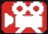 2. Нажмите кнопку "REC" для начала / остановки записи операции3. Нажмите левую, чтобы включить / выключить ночник операции (начало после освобождения рук)4. Нажмите левую кнопку, чтобы переменить дневной / ночной режим работы5. Нажмите правую кнопку для переключения показа объектива6. Выбор разрешения "H_HD" скоростной режим для того, чтобы обеспечить изображение четкое и гладкое при высокоскоростном движении.7. В случае неожиданной аварии, нажмите "SOS" для сохранения данных изображения до и после нажимания.Режим ФотокамерыНажмите кнопку "MODE" для переключения в режим фотокамеры, появится иконкав это время в верхнем левом углу, в общем  1M, 2M, 3M три вида разрешения для выбора.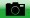 Режим Воспроизведения1. Нажмите кнопку "MODE" для переключения в режим воспроизведения, можно просматривать записи изображения.2. При воспроизведении видеофайла, нажмите кнопку "MODE", чтобы остановиться.3. Нажмите "MENU" для вызова меню удаления, можно удалить текущий файл.СпецификацияСтруктура продукции：1 кнопка питания 2.TF слот 3.HDMI слот 4.MODE Кнопка 5.MENU 6.SOS кнопка 7индикатор заряда 8 индикатор рабочего состояния 9.MIC 10. Дисплей 11. Приемник дистанционного управления 12. Левая кнопка 13. Правая кнопка 14.REC/OK кнопка 15.USB 16.TV OUT17. объектив правого канала 18 ночное видение19.RESET 20. Объектив левого канала 21. громкоговоритель 22. Отверстия для монтажа рамки Функция кнопокPOWER       включение/выключениеMENU        выбор функции, уточнение выборовMODE        изменение режима, выборREC/OK           начать/пауза видеозаписи и OKЛевая кнопка     В режиме ожидания и видеозаписи, короткое нажимание для перемены режима дневной съемки и ночной съемки, полное нажимание для